Источники водоснабжения и места разбора воды на территории сельского поселения Нижнезаитовский сельсовет муниципального района Шаранский район республики Башкортостан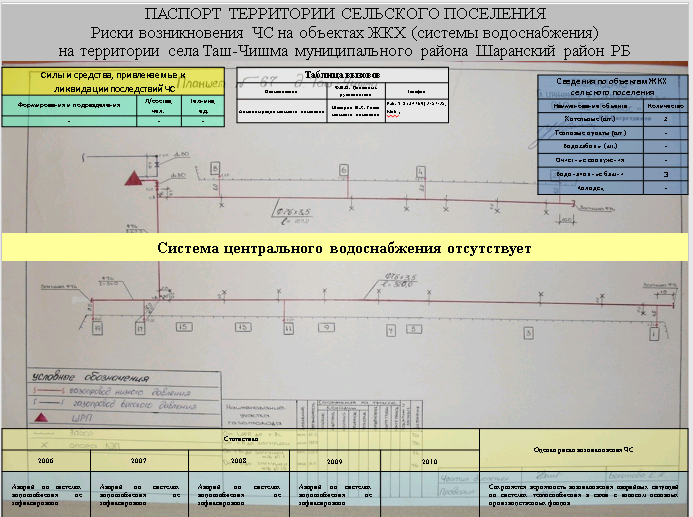 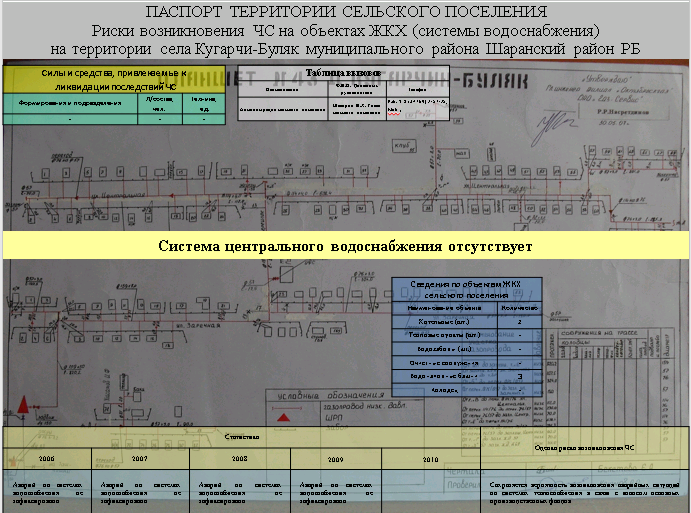 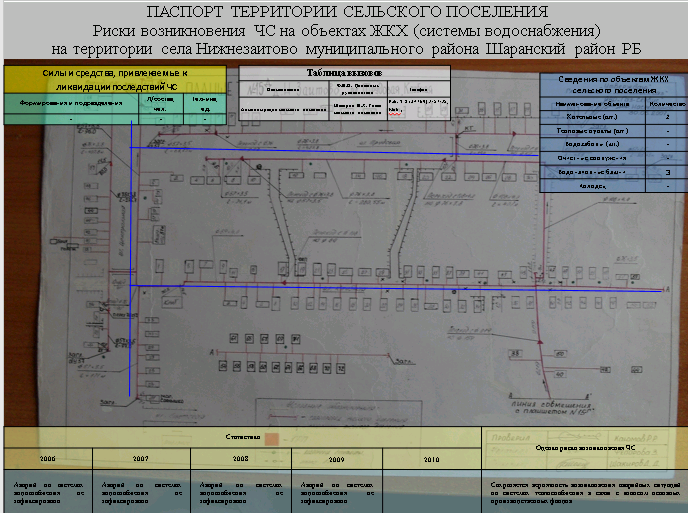 